ZAMIERZENIA DYDAKTYCZNO-WYCHOWAWCZE DLA BURSZTYNKÓW12.02 – 16.02. – PROJEKT SERCEDzisiaj są miłe walentynki,dziś święto chłopczyka i dziewczynki,gdy wszyscy sobie sympatię okazują,ciepłymi słowami siebie obdarowują.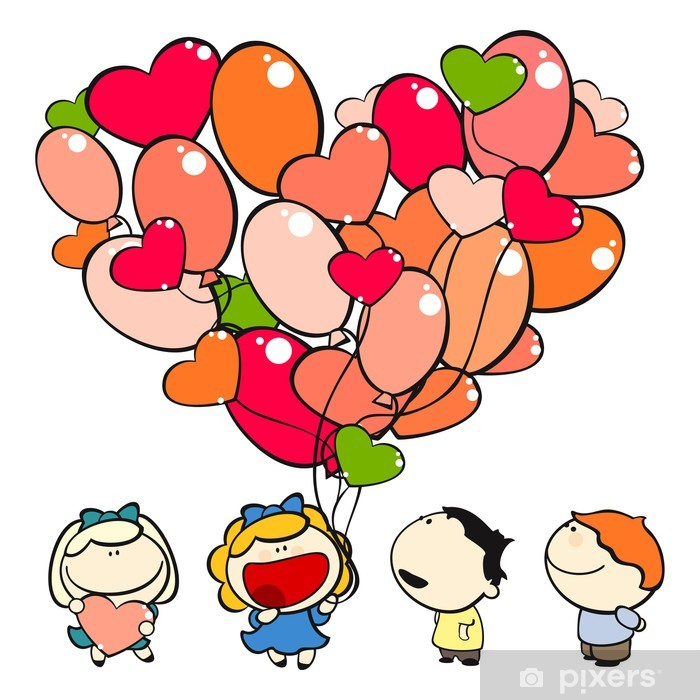 ZAMIERZENIADYDAKTYCZNO-WYCHOWAWCZEPODSTAWAPROGRAMOWAUczestnictwo w zabawach ruchowych:Zabawa muzyczno- ruchowa "Mam serduszko","Taneczne zabawy z czerwonymi balonami" - zabawy taneczne przy melodii "Serduszko puka w rytmie cha-cha","Król/Królowa Walentynek" - zabawa integracyjna z serduszkami przy muzyce,Zabawy ruchowe i integracyjne: „Gorący ziemniak”, „Nie rozśmieszaj mnie”, „Przekaż serce”, „Serduszkowy taniec, połamaniec”, „Wzajemna pomoc”, „Ścieżka zdrowia”, „Serce bije”, „Ręce w górę”Pełnienie funkcji pomocnika na stołówce, nakrywanie i sprzątanie po posiłku.I 3, I 4, I 5, I 7Uczestnictwo w przedstawieniu z okazji Dnia Babci i Dziadka"Poczta Walentynkowa - dostarczenie laurek do ich adresatówOdtwarzanie scenek dramowych dotyczących życzliwości."Dzień Babci i Dziadka" - wykonanie pamiątkowych zdjęćII 1, II 8, II 9, III 2, III 4,  IV 5Piosenka "Narysuję dziś serduszko""Kto kogo kocha, lubi, szanuje?" - zagadki słowne dotyczące postaci z bajek,Słuchowisko „Karolek i walentynki”Opowiadanie D. Rzemieniuka „O misiu, który ciągle chorował”, pogadanka na temat czynników wpływających na zdrowie.III 8,  III 9, IV 6Zabawa matematyczna "Ile serc?" - tworzenie zbiorów, przeliczanie, określanie liczebności, używanie pojęć więcej i mniej,„Sercowe puzzle”- odnajdywanie i układanie pasujących do siebie elementów,Projekt "Serce"- wykonanie prac plastyczno- technicznych techniką mieszaną w zespołach,"Serduszka przepełnione miłością" - zabawy sensoryczne z użyciem masy plastycznej,"Mam serduszko"- ćwiczenie w posługiwaniu się nożyczkamiIV 1, IV 2, IV 5, IV 7, IV 8, IV 9, IV 11, IV 12, IV 14, IV 15, IV 1913) Rozwijanie umiejętności językowych w języku angielskimIV 21